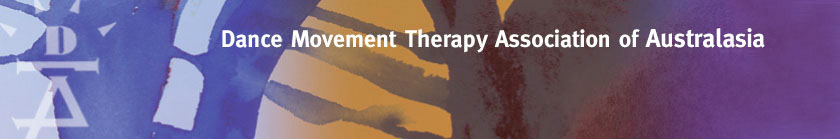 DTAA Continuing Professional Development Reporting document Activity documentationFor each activity claimed, please recordReflective journalName of memberReporting periodTotal CPD Category A  Number of hours for the year (minimum 15)Attendance at person-to-person courses, workshops, seminars and conferences Participation in online facilitated learning TotalTotal CPD Category B: Numbers of hours for the year (max 5)Participation in peer learning groups Imparting knowledge relating to DMT through formal presentations, teaching, research and publicationsParticipation in supervision above annual requirementParticipation in online non-facilitated learningReading and taking notes on dance movement therapy journals and books (logged in a reflective journal).TotalType of activityTopicFacilitatorFacilitator’s qualification, or relevance for DMT CPDHost organisation or eventDateLocation Number of hours claimedDocumentationName of memberReporting periodActivity nameActivity descriptionReflection on content (suggested word length 150 words):Reflection on content (suggested word length 150 words):Reflection on content (suggested word length 150 words):Reflection on content (suggested word length 150 words):Signed:Signed:Dated:Dated: